Сценарий классного часаУчитель: Савельева Зоя ВасильевнаКласс:  первыйТема: «Дружба»Форма проведения: беседа с элементами игрыПланируемый результат: Личностный результат: обучающиеся проявляют интерес, уважительное отношение к одноклассникам, активно участвуют в учебном процессе.Метапредметный результат:  регулятивные УУД: целеполагание; планирование, волевая саморегуляция;коммуникативные УУД (умение слушать и вступать в диалог, умение высказаться в монологической форме, выражать свои мысли);познавательные УУД: (общеучебные): умение осознанно и произвольно строить речевое высказывание в устной форме. Предметный: обучающиеся демонстрируют знания по теме «Дружба».Дидактические средства:Наглядные:Демонстрационный материал: (презентация по теме)Мультимедийные: (мультимедийный проектор, компьютер, компьютерная презентация)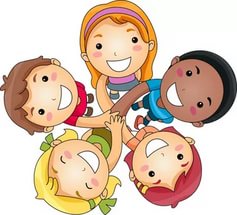 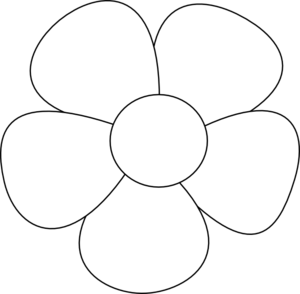 ПРИТЧА О ДРУЗЬЯХКак-то два друга, много дней шли в пустыне. Однажды они поспорили, и один из них сгоряча дал пощёчину другому. Его друг, почувствовал боль, но ничего не сказал. Молча, он написал на песке: «Сегодня мой самый лучший друг дал мне пощёчину». Друзья продолжали идти, и через много дней нашли озеро, в котором они решили искупаться. Тот, который получил пощёчину, едва не утонул и его друг спас. Когда он пришёл в себя, то высек на камне: «Сегодня мой самый лучший друг спас мне жизнь». Первый спросил его: – Когда я тебя обидел, ты написал на песке, а теперь ты пишешь на камне. Почему? И друг ответил: – Когда кто-либо нас обижает, мы должны написать это на песке, чтобы ветры могли стереть это. Но когда кто-либо делает что-либо хорошее, мы должны высечь это на камне, чтобы никакой ветер не смог бы стереть это. Научись писать обиды на песке и высекать радости на камне.Правила дружбы.Правило 1. Общайся доброжелательно.Правило 2.  Поддержи друга. Правило 3. Помоги ему во всём.Правило 4. Радуйся успехам друга.Правило 5. Будь внимателен к другу.Правило 6. Умей признать свои ошибки и попросить прощения.Правило 7. Берегите дружбу!                                             Правила дружбы.Правило 1. Общайся доброжелательно.Правило 2.  Поддержи друга. Правило 3. Помоги ему во всём.Правило 4. Радуйся успехам друга.Правило 5. Будь внимателен к другу.Правило 6. Умей признать свои ошибки и попросить прощения.Правило 7. Берегите дружбу!Правила дружбы.Правило 1. Общайся доброжелательно.Правило 2.  Поддержи друга. Правило 3. Помоги ему во всём.Правило 4. Радуйся успехам друга.Правило 5. Будь внимателен к другу.Правило 6. Умей признать свои ошибки и попросить прощения.Правило 7. Берегите дружбу!Основные законы дружбы.1. Один за всех и все за одного.2. Уважайте друг друга и помогайте друг другу.3. Радуйтесь вместе с друзьями.4. Не обижайте друзей и всех, кто вас окружает.5. Не оставляйте друзей в беде, не подводите их, не предавайте, не обманывайте, не нарушайте своих обещаний.6. Берегите друзей, ведь друга потерять легко. Старый друг лучше новых двух.Если вы будете выполнять эти законы, то станете настоящими друзьями.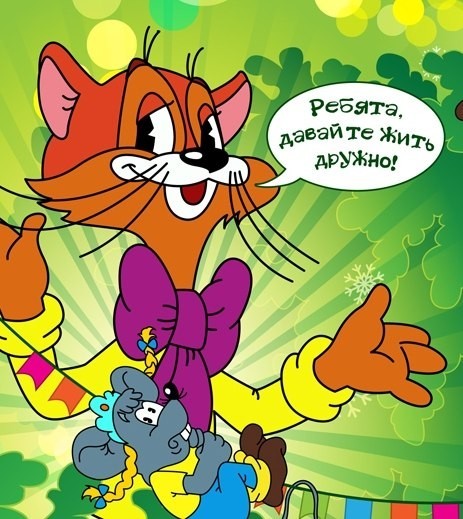 Этап деятельностиДеятельность педагогаДеятельность детейДеятельность детейПланируемые результатыПланируемые результаты1 Организационный моментЗадача: собрать внимание детей, настроить их на работуУчитель организует внимание обучающихся.Взаимное приветствие, обучающиеся присаживаются на свои места.Взаимное приветствие, обучающиеся присаживаются на свои места.Личностные(самоопределение)Регулятивные (волевая саморегуляция)Личностные(самоопределение)Регулятивные (волевая саморегуляция).2.Мотивационно – целевой моментЗадача: смотивировать детей на предстоящую деятельность, совместно с детьми сформулировать тему и цель классного часаРебята, отгадайте загадкуДо чего сияет ярко,
Щедро дарит всем подарки:
Теплоту, добро и свет
Миллионы долгих лет.
Утром выгляну в оконце,
В небе радостное...(солнце)Слайд 2Ребята, какое солнышко?Оно сегодня дает нам такой совет.(слайд 2 (второй щелчок)  Окружающим дарите радость, улыбки, жизнерадостность, будьте едины.4.Прочитайте первые буквы совета солнышка и узнаете о чем мы свами поведем речь на классном часе.Отгадывают загадку.Рассуждения детей: доброе,ласковое,щедрое и т.д.Читают. Получается «О дружбе»Отгадывают загадку.Рассуждения детей: доброе,ласковое,щедрое и т.д.Читают. Получается «О дружбе»Личностные(самоопределение), Регулятивные(целеполагание, планирование)Коммуникативные (умение слушать и вступать в диалог)Личностные(самоопределение), Регулятивные(целеполагание, планирование)Коммуникативные (умение слушать и вступать в диалог)3. Основной этап3.1 беседа на тему «Дружба»Задача: расширить знания обучающихся, развить умения вести диалог и аргументировать свою позицию.1.Ребята, кого можно назвать другом?2.Для чего нужна дружба?Какими качествами должен обладать друг? Вы определите сами. Поиграем в игру «Ромашка». Приложение1Игра-тренинг «Ромашка» Работа в группах.Учитель: У каждой группы 5 лепестков.  Напишите необходимое качество для дружбы  на лепестке ромашки. На лепестке только одно качество . Помните правило работы в группе Каждый предлагает своё качества, но прежде чем записать прислушивается к оценке товарищей. Для помощи слайд 3Правило: записать одно  самое необходимое качество для дружбы.                                       ПроверкаРассуждения детейОна нужна для того, чтобы не чувствовать себя одиноким, особенно в трудную минуту.Работают в группахГруппы по очереди выходят к доске, куда прикрепляют свою ромашку и называют качества необходимые для дружбы.Рассуждения детейОна нужна для того, чтобы не чувствовать себя одиноким, особенно в трудную минуту.Работают в группахГруппы по очереди выходят к доске, куда прикрепляют свою ромашку и называют качества необходимые для дружбы.коммуникативные УУД (умение слушать и вступать в диалог, умение выражать свои мысли).познавательные УУД: (общеучебные): умение осознанно и произвольно строить речевое высказывание в устной форме.коммуникативные УУД (умение слушать и вступать в диалог, умение выражать свои мысли).познавательные УУД: (общеучебные): умение осознанно и произвольно строить речевое высказывание в устной форме.3.2 Притча о двух друзьях:Задача: рассказать истории, научить описывать проявления дружбыРебята,послушайте притчу о двух друзьях.Приложение 2(Притча –это небольшой поучительный рассказ)Постарайтесь понять:О чем эта притча, чему она учит нас?Как-то два друга, много дней шли в пустыне. Однажды они поспорили, и один из них сгоряча дал пощёчину другому. Его друг, почувствовал боль, но ничего не сказал. Молча, он написал на песке: «Сегодня мой самый лучший друг дал мне пощёчину». Друзья продолжали идти, и через много дней нашли озеро, в котором они решили искупаться. Тот, который получил пощёчину, едва не утонул и его друг спас. Когда он пришёл в себя, то высек на камне: «Сегодня мой самый лучший друг спас мне жизнь». Первый спросил его: – Когда я тебя обидел, ты написал на песке, а теперь ты пишешь на камне. Почему? И друг ответил: – Когда кто-либо нас обижает, мы должны написать это на песке, чтобы ветры могли стереть это. Но когда кто-либо делает что-либо хорошее, мы должны высечь это на камне, чтобы никакой ветер не смог бы стереть это. Научись писать обиды на песке и высекать радости на камне.Беседа по прочитанному. О чем эта притча, чему она учит нас?–  Действительно, ребята, нужно уметь прощать обиды, помня все хорошее, что сделал для вас ваш друг.Учитель. А сейчас поиграем. Я называю персонажа из сказки, а вы должны сказать с кем он дружит?Игра «Кто с кем дружит?»1. Зелёный крокодил Гена и … (Чебурашка)2. Доверчивый Буратино и … (Мальвина, Пьеро)3. Смешной мишка Винни-Пух и … (Пятачок)4. Мальчик по имени Малыш и … (Карлсон)5. Забавные Бурундуки Чип и …(Дейл).6. Добрая Белоснежка и…(семь гномов).Учитель:– А с кем вы дружите?                                                             – Дружите ли вы со своими родителями, бабушками, братьями, сёстрами? – Как вы думаете, дружить можно только с людьми?- Дружите ли вы с животными, природой, книгами?–О дружбе  написано много книг. Читая эти книги, вы приобретёте себе ещё и литературных друзейУчитель:Работа в группахОбсудите,какие правила должен соблюдать друг? (мы с вами)Делает вывод учитель Появляется слайдДети читают по группам учитель предлагает правила дружбы поместить в уголке Приложение 4Слушают учителяРассуждения ребят.(Забывать обиды,что-то плохое, а хорошее всегда помнить)Дети отвечают,обосновывают свои ответыДети делают вывод: дружить нужно со всеми.Говорят по группам.Дети читают по группамСлушают учителяРассуждения ребят.(Забывать обиды,что-то плохое, а хорошее всегда помнить)Дети отвечают,обосновывают свои ответыДети делают вывод: дружить нужно со всеми.Говорят по группам.Дети читают по группамрегулятивные УУД: (волевая саморегуляция)коммуникативные УУД (умение слушать и вступать в диалог, умение выражать свои мысли в монологической форме).Проявляют познавательные УУД: (общеучебные): умение осознанно и произвольно строить речевое высказывание в устной форме.регулятивные УУД: (волевая саморегуляция)коммуникативные УУД (умение слушать и вступать в диалог, умение выражать свои мысли в монологической форме).Проявляют познавательные УУД: (общеучебные): умение осознанно и произвольно строить речевое высказывание в устной форме.РефлексияЧто для полезного из этого занятия вы усвоили лично для себя? -О чем бы вам хотелось рассказать дома?- А закончить наш сегодняшний классный час я хочу словами всеми любимого героя мультфильма.- А какого именно, вы узнаете собрав мозаику.(Каждой группе картинка)Приложение 3- Так какие же  слова были любимыми Кота Леопольда и он их постоянно повторял?Что для полезного из этого занятия вы усвоили лично для себя? -О чем бы вам хотелось рассказать дома?- А закончить наш сегодняшний классный час я хочу словами всеми любимого героя мультфильма.- А какого именно, вы узнаете собрав мозаику.(Каждой группе картинка)Приложение 3- Так какие же  слова были любимыми Кота Леопольда и он их постоянно повторял?Ответы детейСобирают разрезную картинкуОтветы детейСобирают разрезную картинку